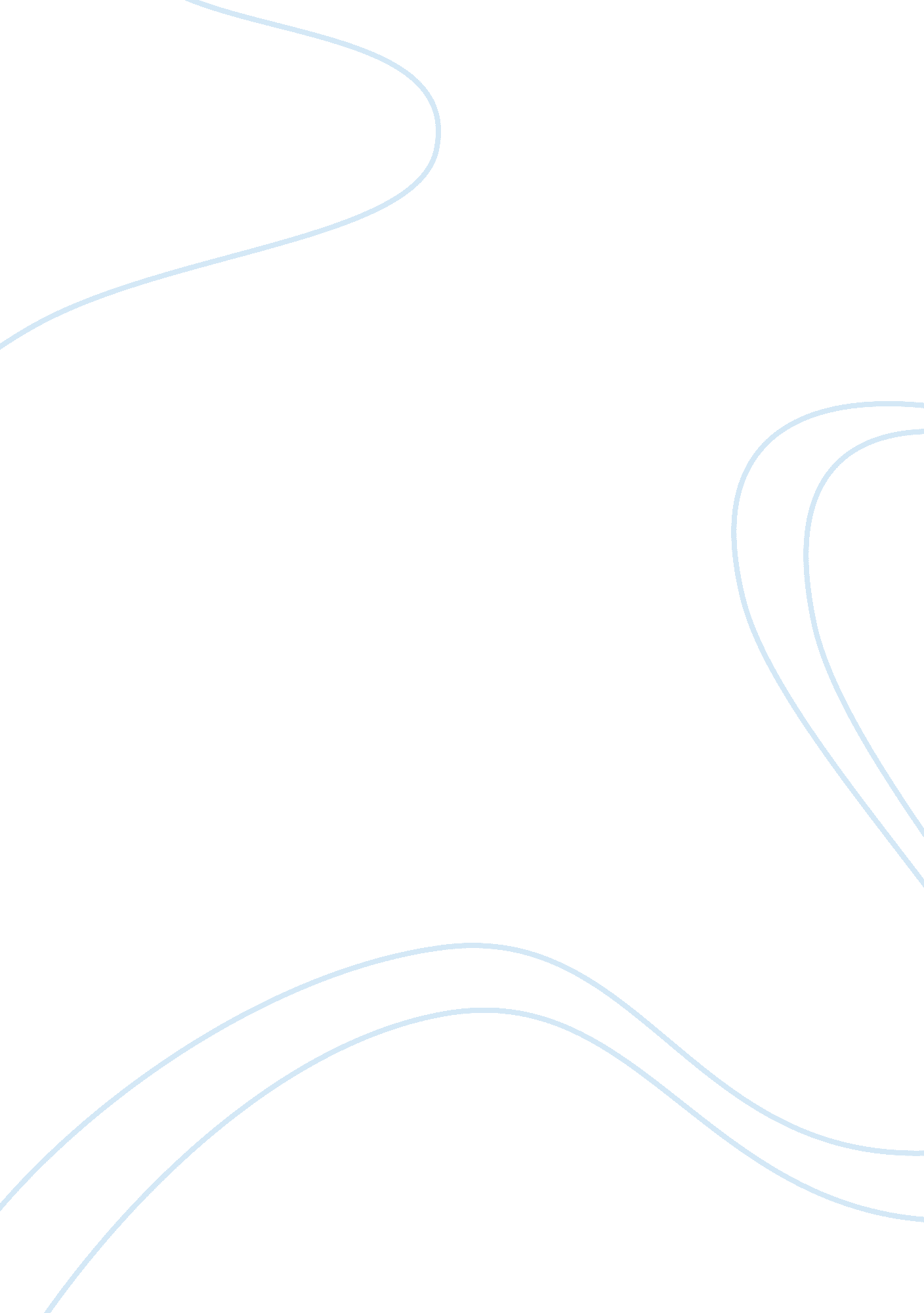 Essay summary of cognitive psychologyScience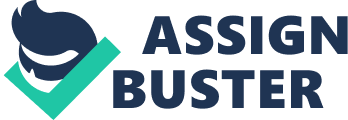 ------------------------------------------------- CognitivepsychologyCognitive psychology is a subdiscipline of psychology exploring internal mental processes. It is the study of how people perceive, remember, think, speak, and solve problems. Cognitive psychology differs from previous psychological approaches in two key ways. * It accepts the use of the scientific method, and generally rejects introspection[2] as a valid method of investigation - in contrast with such approaches asFreudian psychology. It explicitly acknowledges the existence of internal mental states (such as belief, desire, idea, knowledge andmotivation). In its early years, critics held that the empiricism of cognitive psychology was incompatible with its acceptance of internal mental states. However, the sibling field of cognitive neuroscience has provided evidence of physiological brain states that directly correlate with mental states - thus providing support for the central assumption of cognitive psychology. [3] The school of thought arising from this approach is known as cognitivism. Cognitive psychology has also influenced the area of Cognitive Behavioral Therapy(CBT) where the combination of cognitive and behavioral psychology are used to treat a patient. ------------------------------------------------- History Ulric Neisser coined the term " cognitive psychology" in his book Cognitive Psychology, published in 1967[4][5] wherein Neisser provides a definition of cognitive psychology characterizing people as dynamic information-processing systems whose mental operations might be described in computational terms. Also emphasizing that it is a " point of view" that postulates the mind as having a certain conceptual structure. Neisser's point of view endows the discipline with a scope beyond high-level concepts such as " reasoning" that other works often espouse as defining psychology. Neisser's definition of " cognition" illustrates this well: The term " cognition" refers to all processes by which the sensory input is transformed, reduced, elaborated, stored, recovered, and used. It is concerned with these processes even when they operate in the absence of relevant stimulation, as in images and hallucinations... Given such a sweeping definition, it is apparent that cognition is involved in everything ahuman beingmight possibly do; that every[6] psychological phenomenon is a cognitive phenomenon. But although cognitive psychology is concerned with all human activity rather than some fraction of it, the concern is from a particular point of view. Other viewpoints are equally legitimate and necessary. Dynamic psychology, which begins with motives rather than with sensory input, is a case in point. Instead of asking how a man's actions and experiences result from what he saw, remembered, or believed, the dynamic psychologist asks how they follow from the subject'sgoals, needs, or instincts. Cognitive psychology is one of the more recent additions to psychological research, having only developed as a separate area within the discipline since the late 1950s and early 1960s following the " cognitive revolution" initiated by Noam Chomsky's 1959 critique[7] of behaviorism and empiricism more generally. The origins of cognitive thinking such as computational theory of mind can be traced back as early as Descartes in the 17th century, and proceeding up to Alan Turing in the 1940s and '50s. The cognitive approach was brought to prominence by Donald Broadbent's book Perception andCommunicationin 1958. Since that time, the dominant paradigm in the area has been the information processing model of cognition that Broadbent put forward. This is a way of thinking and reasoning about mental processes, envisioning them as software running on the computer that is the brain. Theories refer to forms of input, representation, computation or processing, and outputs. Applied to language as the primary mental knowledge representation system, cognitive psychology has exploited tree and network mental models. Its singular contribution to AI and psychology in general is the notion of a semantic network. One of the first cognitive psychologists, George Miller is well known for dedicating hiscareerto the development of WordNet, a semantic network for the English language. Development began in 1985 and is now the foundation for many machine ontologies. This way of conceiving mental processes has pervaded psychology more generally over the past few decades, and it is not uncommon to find cognitive theories within social psychology, personalitypsychology, abnormal psychology, and developmental psychology. In fact, the neo-Piagetian theories of cognitive development have fully integrated the developmental conception of changes in thought with age with cognitive models of information processing. [8] The application of cognitive theories to comparative psychology has driven many recent studies in animal cognition. The information processing approach to cognitive functioning is currently being questioned by new approaches in psychology, such as dynamical systems, and the embodiment perspective. Because of the use of computational metaphors and terminology, cognitive psychology was able to benefit greatly from the flourishing of research inartificial intelligenceand other related areas in the 1960s and 1970s. In fact, it developed as one of the significant aspects of the inter-disciplinary subject of cognitivescience, which attempts to integrate a range of approaches in research on the mind and mental processes 